PERBANDINGAN HASIL BELAJAR KORESPONDENSI MENGGUNAKAN MEDIA PEMBELAJARAN POWER POINT DAN AUDIO VISUAL PADA SISWA KELAS X SMK NURHASANAH MEDAN T.A 2019/2020SKRIPSIOLEH:MUSLIA SARINpm : 161364130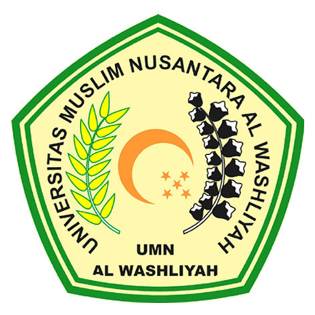 PROGRAM STUDI PENDIDIKAN EKONOMIFAKULTAS KEGURUAN DAN ILMU PENDIDIKANUNIVERSITAS MUSLIM NUSANTARA AL WASHLIYAHTAHUN 2020PERBANDINGAN HASIL BELAJAR KORESPONDENSI MENGGUNAKAN MEDIA PEMBELAJARAN POWER POINT DAN AUDIO VISUAL PADA SISWA KELAS X SMK NURHASANAH MEDAN T.A 2019/2020Diajukan untuk melengkapi dan memenuhi syarat-syarat untuk memperoleh Gelar Serjana farmasi pada Program Studi Ekonomi  Fakultas keguruan dan  Ilmu pendidikan Universitas Muslim Nursantara Al-WasliyahOLEH:MUSLIA SARINpm : 161364130PROGRAM STUDI PENDIDIKAN EKONOMIFAKULTAS KEGURUAN DAN ILMU PENDIDIKANUNIVERSITAS MUSLIM NUSANTARA AL WASHLIYAHTAHUN 2020